OFFICE OF THE ATTORNEY GENERAL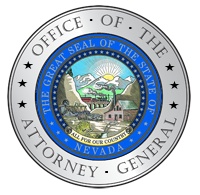 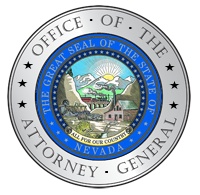 Aaron D. Ford, Attorney General100 North Carson StreetCarson City, NV 89701Telephone - (775) 684-1100Fax - (775) 684-1108Web - http://ag.nv.govATTORNEY GENERAL FORD ANNOUNCES SENTENCING OF OPERATOR OF BEHAVIORAL HEALTH COMPANYLas Vegas, NV – Today, Nevada Attorney General Aaron D. Ford announced that Aisha Butler, 39, of Las Vegas, was sentenced in a Medicaid fraud case involving fraudulently billing for healthcare services to Medicaid recipients.  The fraud occurred between December 2017 and July 2019.District Court Judge Tara Clark Newberry sentenced Butler for Submitting False Claims, a category “D” felony.  Andrews was sentenced to 12 to 48 months in prison, suspended, and placed on probation for two years. As part of the sentence, Butler was ordered to pay enforcement costs to the Attorney General’s Office.  Individuals or businesses convicted of Medicaid fraud may also be administratively excluded from future Medicaid and Medicare participation. The investigation began after the Medicaid Fraud Control Unit (MFCU) received a referral from the Surveillance Utilization Review (“SUR”) unit of Nevada Medicaid against a behavioral health company for billing for Medicaid services purportedly provided by a provider who denied providing such services. The investigation revealed that Butler was the biller for the company and fraudulently billed services that were not provided.  The healthcare provider at the company denied providing the services that Butler claimed in the billings to Medicaid.  Butler personally obtained funds from the payments made by Medicaid for these fraudulent billings.            The MFCU investigates and prosecutes financial fraud by those providing healthcare services or goods to Medicaid patients. The MFCU also investigates and prosecutes instances of elder abuse or neglect. The Nevada MFCU receives 75 percent of its funding from the U.S. Department of Health and Human Services under a grant award. The remaining 25 percent is funded by the State of Nevada, MFCU. Persons convicted of Medicaid fraud may also be administratively excluded from future Medicaid and Medicare participation. Anyone wishing to report suspicions regarding any of these concerns may contact the MFCU at 702-486-3420 or 775-684-1100. This case was investigated by the Attorney General’s Medicaid Fraud Control Unit and was prosecuted by Senior Deputy Attorney General Steve Sidhu.  ###